SOLUTION QUIZ – NOVEMBRE 2022ANAGRAMMETrouvez les noms de 2 arbres dont les lettres ont été mélangées.Réponses = ACAJOU / ACACIABOUCHE-TROUSauf les noms propres, quel est le seul mot contenant ces lettres à cet endroit?Réponse = ENTREJEU_ N _ R _ J _ _DEVINETTEPeut-on former une croix avec une seule allumette, sans la couper en deux?Réponse =	OUI. Il faut griller l’allumette et avec le bout dessiner une croix.ÉNIGMEQu'est-ce qui se cache là? Une citation? Peut-être oui, mais laquelle?EDNOM EL TOUT CEVA SAPSIAM TOUT ED ERIR TEUP NORéponse ON PEUT RIRE DE TOUT MAIS PAS AVEC TOUT LE MONDE (Pierre Desproges) Il suffit de lire à l'envers, en partant de la fin.QUIZ MUSICALQuiz musical sur les années 1955/1965Niveaux de difficulté :Facile	3, 8, 9Difficile 1, 4, 6, 7, 10Très difficile 2, 51- Le nom du chanteur? Neil Sedaka Titre Oh! Carol https://www.youtube.com/watch?v=e72tG80LmsU2-Nom du chanteur? Little Anthony Titre Tears on my pillow https://www.youtube.com/watch?v=uxjQ3M_v7xc3- Le nom du groupe? The Platters Titre  Great pretender https://www.youtube.com/watch?v=IEzfhclKO8Q4- Le nom du groupe? The Everly Brothers Titre Cathy's Clown https://www.youtube.com/watch?v=p_fkzaAEbQg5- Le nom du groupe? Santo & Johnny Titre Sleep walk https://www.youtube.com/watch?v=2rwfqsjimRM6- Le nom du chanteur? Bobby Vinton Titre Mr Lonely https://www.youtube.com/watch?v=_zSecRAFM147- Le nom du groupe? The Temptations Titre My girl https://www.youtube.com/watch?v=C_CSjcm-z1w8- Le nom de la chanteuse? Édith Piaf Titre Je ne regrette rien https://www.youtube.com/watch?v=rzy2wZSg5ZM9- Le nom de la chanteuse? Dalida Titre Itsi bitsi petit bikini https://www.youtube.com/watch?v=5Ys6y6RfJfE10- Le nom de la chanteuse? Dusty Springfield Titre Wishin' and Hopin' https://www.youtube.com/watch?v=EkhyXpZ22gMSTIMULEZ VOS NEURONESCommencez au point de départ et atteignez l'arrivée en suivant la direction indiquée par la flèche. Si la flèche indique 2 directions, vous pouvez choisir celle qui vous semble la meilleure.Réponse =	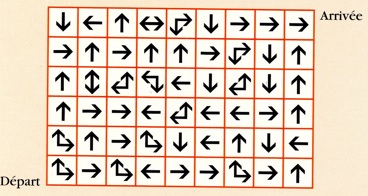 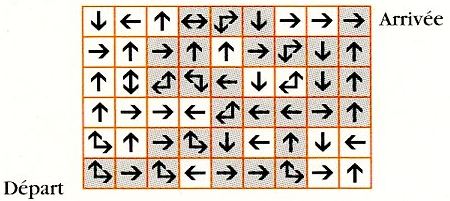 SUITE LOGIQUEQuel est le dernier chiffre de la séquence?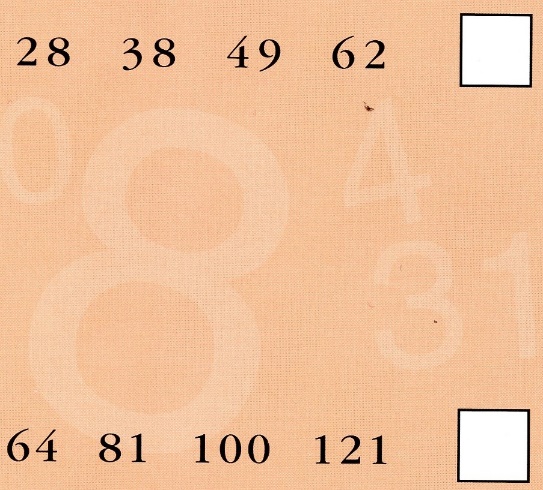 Réponses =70 : l'addition du premier nombre et des 2 chiffres le composant permet d'obtenir le nombre suivant : 28 + 2 + 8 = 38 ... etc.144 : les nombres sont tous des carrés 8 X 8 = 64 ... etc.